 ПОСТАНОВЛЕНИЕ                                                 JОП «Об определении мест для выгула домашних животных на территории Усть-Канского сельского поселения»В соответствии с Федеральным законом от 06.10.2003 № 131-ФЗ «Об общих принципах организации местного самоуправления в Российской Федерации», Федеральным законом от 27.12.2018г. № 498-ФЗ «Об ответственном обращении с животными и о внесении изменений в отдельные законодательные акты Российской Федерации» П О С Т А Н О В Л Я Ю:Определить перечень мест для выгула собак на территории Усть-Канского сельского поселения:  Постановление вступает в силу со дня его официального опубликования на официальном сайте сельской администрации Усть-Канского сельского поселения. Контроль за исполнением настоящего постановления оставляю за собой.Глава Усть-Канскогосельского поселения                                                                  В.М. КандыковРоссияРеспублика АлтайУсть-Канский район сельская администрация Усть-Канского сельского поселения         Усть-Кан, ул. Октябрьская, 14649450 тел/факс 22343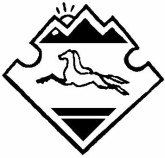 РоссияАлтай РеспубликанынКан-Оозы аймагындаКан-Оозындагы jурт jеезенин jуртадминистрациязыКан-Оозы jурт, Октябрьский, ороом 14, 649450 тел/факс 22343          «24» января 2019 года            № 4	         с. Усть-Канконец улицы Кутергеньская в сторону урочища «Марчала»04:07:040101конец улицы Тугамбаева, в сторону выезда из села04:07:04101Урочище Ойбок04:07:030402:156Урочище «Кондой Кобы»04:07:020506Урочище «Аркашкин лог»04:07:020505